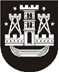 KLAIPĖDOS MIESTO SAVIVALDYBĖS TARYBASPRENDIMASDĖL TURTO PERDAVIMO VALDYTI, NAUDOTI IR DISPONUOTI PATIKĖJIMO TEISE Klaipėdos MIESTO SAVIVALDYBĖS biudžetinėms įstaigoms 2020 m. liepos 30 d. Nr. T2-185KlaipėdaVadovaudamasi Lietuvos Respublikos vietos savivaldos įstatymo 16 straipsnio 2 dalies 26 punktu, Lietuvos Respublikos valstybės ir savivaldybių turto valdymo, naudojimo ir disponavimo juo įstatymo 12 straipsnio 2 dalimi ir Klaipėdos miesto savivaldybės turto perdavimo valdyti, naudoti ir disponuoti juo patikėjimo teise tvarkos aprašo, patvirtinto Klaipėdos miesto savivaldybės tarybos . lapkričio 24 d. sprendimu Nr. T2-378 „Dėl Klaipėdos miesto savivaldybės turto perdavimo valdyti, naudoti ir disponuoti juo patikėjimo teise tvarkos aprašo patvirtinimo“, 3.1 papunkčiu, Klaipėdos miesto savivaldybės taryba nusprendžia:1. Perduoti Klaipėdos miesto savivaldybei nuosavybės teise priklausantį ir šiuo metu Klaipėdos vaikų globos namų „Rytas“ patikėjimo teise valdomą pastatą – pagalbinį korpusą Taikos pr. 68, Klaipėda (unik. Nr. 2197-1005-5027, plotas – 501,36 kv. m, pažymėjimas plane – 3H1p, įsigijimo vertė – 197 928,93 Eur) valdyti, naudoti ir disponuoti patikėjimo teise Klaipėdos miesto savivaldybės administracijai. 2. Perduoti Klaipėdos miesto savivaldybei nuosavybės teise priklausantį ir šiuo metu Klaipėdos lopšelio-darželio „Pingvinukas“ patikėjimo teise valdomą trumpalaikį materialųjį turtą (bendra įsigijimo vertė – 1303,35 Eur) valdyti, naudoti ir disponuoti patikėjimo teise Klaipėdos lopšeliui-darželiui „Čiauškutė“ (1 priedas).3. Perduoti Klaipėdos miesto savivaldybei nuosavybės teise priklausantį ir šiuo metu Klaipėdos lopšelio-darželio „Čiauškutė“ patikėjimo teise valdomą trumpalaikį materialųjį turtą (bendra įsigijimo vertė – 108,35 Eur) valdyti, naudoti ir disponuoti patikėjimo teise Klaipėdos lopšeliui-darželiui „Alksniukas“ (2 priedas). 4. Perduoti Klaipėdos miesto savivaldybei nuosavybės teise priklausantį ilgalaikį turtą (bendra įsigijimo vertė – 1 300 127,00 Eur, likutinė vertė 2020-07-31 – 1 300 127,00 Eur) valdyti, naudoti ir disponuoti patikėjimo teise biudžetinei įstaigai Klaipėdos miesto sporto bazių valdymo centrui (3 priedas).5. Perduoti Klaipėdos miesto savivaldybei nuosavybės teise priklausantį ir šiuo metu Klaipėdos vaikų globos namų „Smiltelė“ patikėjimo teise valdomą ilgalaikį turtą (bendra įsigijimo vertė – 667 088,44 Eur, likutinė vertė 2020-07-31 – 424 454,28 Eur) ir trumpalaikį turtą (bendra įsigijimo vertė – 47 181,20 Eur) valdyti, naudoti ir disponuoti patikėjimo teise Klaipėdos miesto biudžetinėms įstaigoms (4 priedas).6. Perduoti Klaipėdos miesto savivaldybei nuosavybės teise priklausantį nekilnojamąjį turtą, esantį Kalvos g. 4, Klaipėdoje: administracinį pastatą (unikalus Nr. 2194-6000-1013, pažymėjimas plane – 1B2p, bendras plotas – 214,48 kv. m), kiemo statinius (unikalus Nr. 2194-6000-1024) ir pastatą garažą (unikalus Nr. 4400-2644-0010, pažymėjimas plane – 3G1p, bendras plotas – 57,25 kv. m), valdyti, naudoti ir disponuoti patikėjimo teise Klaipėdos miesto savivaldybės administracijai.7. Skelbti šį sprendimą Klaipėdos miesto savivaldybės interneto svetainėje.Savivaldybės merasVytautas Grubliauskas